ASIGNATURATecnologíaNIVEL5° BásicosUNIDAD Evaluación y reconocimiento  de herramientas básicas de una casa.OA Nº4OBJETIVO DE LA GUIA.Identificar uso correcto de herramientas básicas INDICADORES DE EVALUACION.Analizan productos tecnológicos según criterios dados.INSTRUCCIONES PARA EL DESARROLLO DE LA GUIA.Recortan y arman un árbol de papel siguiendo instrucciones.GUIA Nº 12FECHA: lunes 16 de noviembre 2020NOMBRE DE LA GUIAEl árbol navideño de los buenos deseos.Guía de Tecnología N° 12Nombre alumno (a): ___________________________________Curso: _____Introducción. – El árbol de navidad es un símbolo universal de la llegada de la navidad.Se cuenta que en el año 740 San Bonifacio un sacerdote alemán, tomó un hacha y cortó un roble para reemplazarlo por un pino como símbolo de amor eterno a Dios y de la vida eterna, ya que los pinos son arboles perenne (permanentes en vida) y luego los adornó con manzanas y velas. Su color verde y su forma de punta son símbolos de la vida y el amor de Dios, y las luces que lo adornan nos remiten al misterio de la Nochebuena, cuando Jesucristo llega al mundo trayendo una luz de una nueva esperanza.Observa la siguiente secuencia….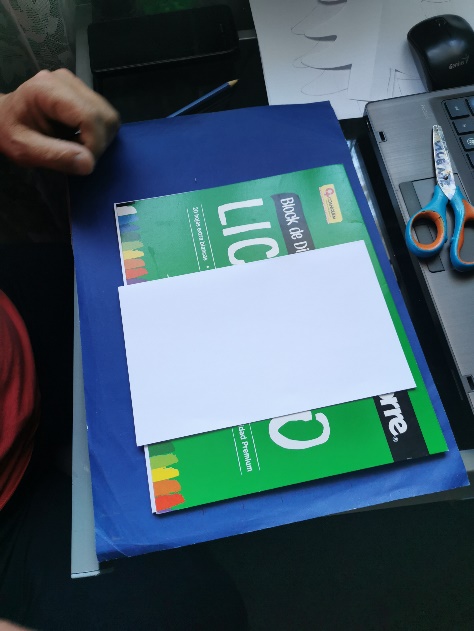 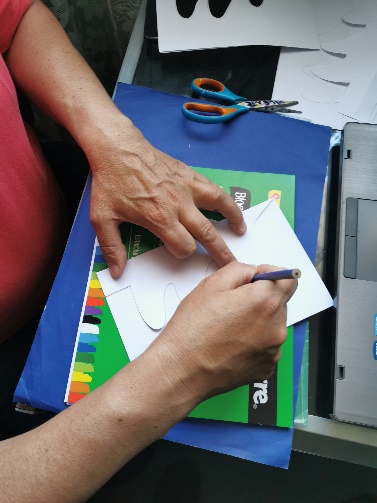 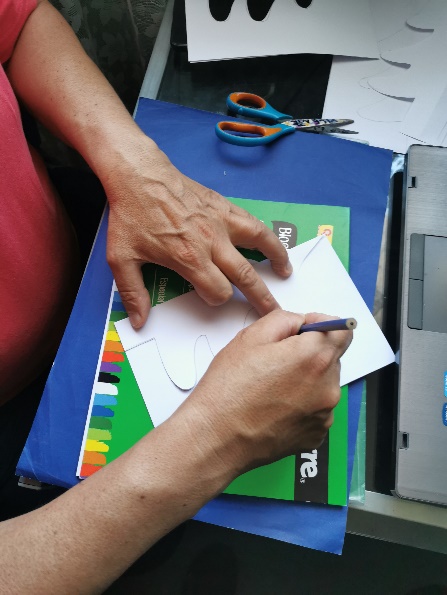 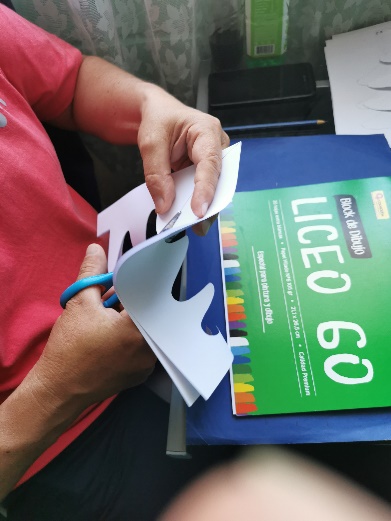 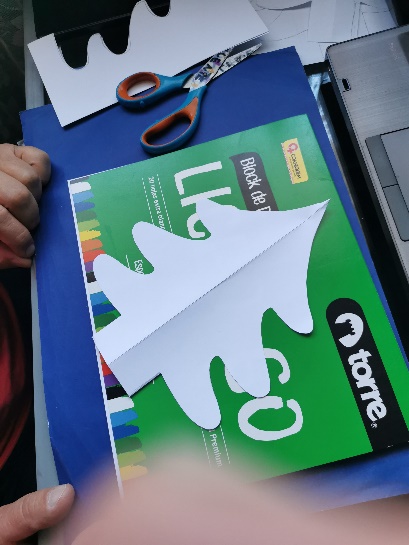 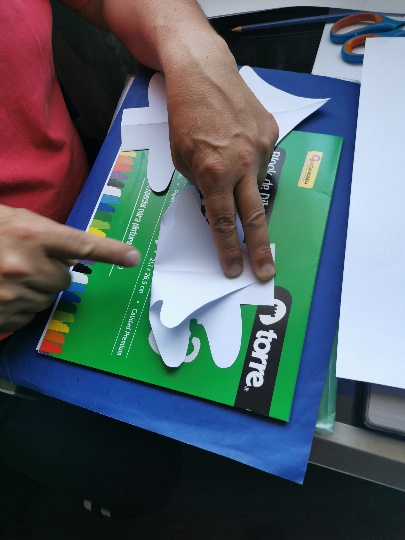 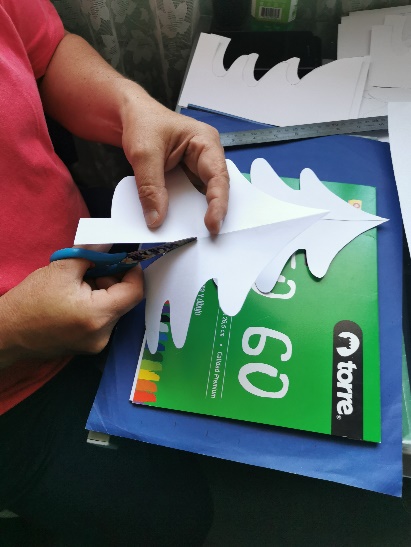 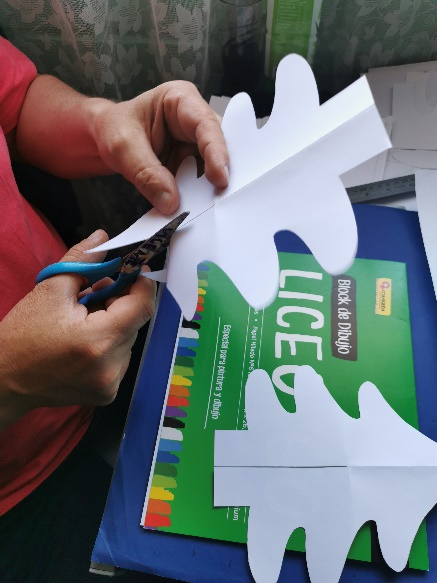 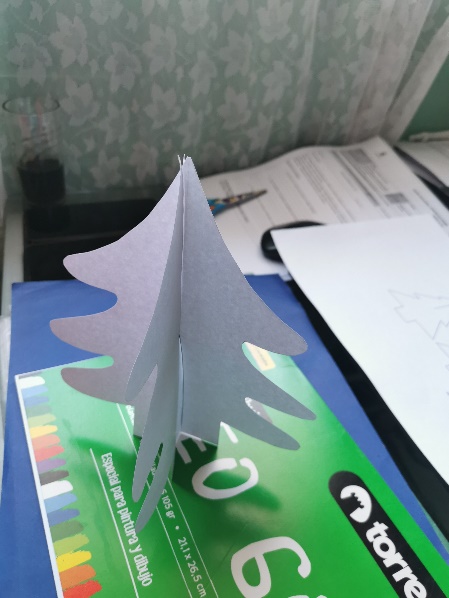 Nota: usar cartulina un poco gruesa.Una vez terminado el arbolito poner mensajes positivos para tus familiares en las puntitas  redondeadas de las ramas.QUE TE DIVIERTAS…Guía de Tecnología N° 12Nombre alumno (a): ___________________________________Curso: _____Introducción. – El árbol de navidad es un símbolo universal de la llegada de la navidad.Se cuenta que en el año 740 San Bonifacio un sacerdote alemán, tomó un hacha y cortó un roble para reemplazarlo por un pino como símbolo de amor eterno a Dios y de la vida eterna, ya que los pinos son arboles perenne (permanentes en vida) y luego los adornó con manzanas y velas. Su color verde y su forma de punta son símbolos de la vida y el amor de Dios, y las luces que lo adornan nos remiten al misterio de la Nochebuena, cuando Jesucristo llega al mundo trayendo una luz de una nueva esperanza.Observa la siguiente secuencia….Nota: usar cartulina un poco gruesa.Una vez terminado el arbolito poner mensajes positivos para tus familiares en las puntitas  redondeadas de las ramas.QUE TE DIVIERTAS…Guía de Tecnología N° 12Nombre alumno (a): ___________________________________Curso: _____Introducción. – El árbol de navidad es un símbolo universal de la llegada de la navidad.Se cuenta que en el año 740 San Bonifacio un sacerdote alemán, tomó un hacha y cortó un roble para reemplazarlo por un pino como símbolo de amor eterno a Dios y de la vida eterna, ya que los pinos son arboles perenne (permanentes en vida) y luego los adornó con manzanas y velas. Su color verde y su forma de punta son símbolos de la vida y el amor de Dios, y las luces que lo adornan nos remiten al misterio de la Nochebuena, cuando Jesucristo llega al mundo trayendo una luz de una nueva esperanza.Observa la siguiente secuencia….Nota: usar cartulina un poco gruesa.Una vez terminado el arbolito poner mensajes positivos para tus familiares en las puntitas  redondeadas de las ramas.QUE TE DIVIERTAS…Guía de Tecnología N° 12Nombre alumno (a): ___________________________________Curso: _____Introducción. – El árbol de navidad es un símbolo universal de la llegada de la navidad.Se cuenta que en el año 740 San Bonifacio un sacerdote alemán, tomó un hacha y cortó un roble para reemplazarlo por un pino como símbolo de amor eterno a Dios y de la vida eterna, ya que los pinos son arboles perenne (permanentes en vida) y luego los adornó con manzanas y velas. Su color verde y su forma de punta son símbolos de la vida y el amor de Dios, y las luces que lo adornan nos remiten al misterio de la Nochebuena, cuando Jesucristo llega al mundo trayendo una luz de una nueva esperanza.Observa la siguiente secuencia….Nota: usar cartulina un poco gruesa.Una vez terminado el arbolito poner mensajes positivos para tus familiares en las puntitas  redondeadas de las ramas.QUE TE DIVIERTAS…